Объявление о приеме заявок на участие в конкурсе на предоставление из областного бюджета грантов в форме субсидий физическим лицам на реализацию проектов по работе с молодежью	В рамках реализации подпрограммы 3 «Молодежная политика» государственной программы Саратовской области «Развитие физической культуры, спорта, туризма и молодежной политики» министерство молодежной политики и спорта Саратовской области (далее – Министерство) информирует о начале приема заявок на участие в конкурсе на предоставление из областного бюджета грантов в форме субсидий физическим лицам  на реализацию проектов по работе с молодежью, в соответствии с Положением о предоставлении из областного бюджета грантов в форме субсидий физическим лицам на реализацию проектов по работе с молодежью, утвержденным постановлением Правительства Саратовской области от 11 июля 2023 года № 629-П (далее – Положение).Конкурс проводится по следующим направлениям:1) воспитание гражданственности, патриотизма, преемственности традиций, уважения к отечественной истории, историческим, национальным и иным традициям народов Российской Федерации;2) поддержка молодых граждан, оказавшихся в трудной жизненной ситуации, инвалидов из числа молодых граждан, а также лиц из числа детей-сирот и детей, оставшихся без попечения родителей;3) организация досуга, отдыха, оздоровления молодежи, формирование условий для занятий физической культурой, спортом, содействие здоровому образу жизни молодежи;4) предоставление социальных услуг молодежи;5) содействие решению жилищных проблем молодежи, молодых семей;6) поддержка молодых семей;7) выявление, сопровождение и поддержка молодежи, проявившей одаренность;8) обеспечение гарантий в сфере труда и занятости молодежи, содействие трудоустройству молодых граждан, в том числе посредством студенческих отрядов, профессиональному развитию молодых специалистов;9) поддержка и содействие предпринимательской деятельности молодежи;10) содействие участию молодежи в добровольческой (волонтерской) деятельности;11) поддержка деятельности по созданию и распространению, в том числе в информационно-телекоммуникационной сети "Интернет", в средствах массовой информации произведений науки, искусства, литературы и других произведений, направленных на укрепление гражданской идентичности и духовно-нравственных ценностей молодежи;1. Срок приема заявок на участие в конкурсе:срок проведения отбора: июль-сентябрь 2023 года.дата размещения объявления: 24 июля 2023 года.дата начала приема заявок участников конкурса: 28 июля 2023 года. дата окончания приема заявок участников конкурса: 26 августа 2023 года.Конкурс проводится в один этап.Прием заявок участников конкурса осуществляет министерство молодежной политики и спорта Саратовской области. Место нахождения: 410012, г. Саратов, ул. Киселева, д. 76, ком. 12. Почтовый адрес: 410012, г. Саратов, ул. Киселева, д. 76. Адрес электронной почты: sarsport@saratov.gov.ru.Министерством 26 августа 2023 года будет организована возможность непосредственного предоставления документов в Министерство по адресу: 410012, г. Саратов, ул. Киселева,       д. 76 с 9.00 до 18.00 по местному времени.2. Результат предоставления субсидии:Планируемым результатом предоставления гранта является численность молодежи, вовлеченной в реализацию проекта. Получатель гранта обеспечивает реализацию проекта и достижение значения показателя, необходимого для достижения результата предоставления гранта, установленных соглашением, - исполнение мероприятий, запланированных в рамках реализации проекта. Министерство устанавливает в соглашении даты завершения и значения результата предоставления гранта, а также характеристики результата (показатели, необходимые для достижения результата предоставления гранта). 3.Проведение конкурса обеспечивается на сайте Министерства в информационно-телекоммуникационной сети Интернет по адресу: http://minmolodsport.saratov.gov.ru (указатель страницы: Главная страница/Министерство /Конкурсный отбор на получение субсидий (грантов) Молодежная политика).Указатели страниц системы «Электронный бюджет»: http://budget.gov.ru/epbs/faces/p/Бюджетная%20система/Бюджетное%20законодательство?_adf.ctrl-state=13pb3ida6t_4&regionId=454. Требования к участникам конкурса и перечень документов, представляемых участниками отбора для подтверждения их соответствия указанным требованиям:1) участник отбора на дату  подачи заявки является гражданином Российской Федерации в возрасте от 18 до 35 лет включительно;2) в отношении участника отбора на дату подачи заявки не введена процедура банкротства; 3) у участника отбора на третий рабочий день после даты окончания срока подачи документов на получение гранта должна отсутствовать неисполненная обязанность по уплате налогов, сборов, страховых взносов, пеней, штрафов, процентов, подлежащих уплате в соответствии с законодательством Российской Федерации о налогах и сборах; 4) участник отбора на дату подачи заявки не получает средства из областного бюджета в соответствии с иными правовыми актами Саратовской области на цели, указанные в пункте 1.4 Положения; 5) у участника отбора на дату подачи заявки отсутствует просроченная задолженность по возврату в областной бюджет гранта в соответствии с настоящим порядком, субсидий, предоставленных в том числе в соответствии с иными правовыми актами Российской Федерации и Саратовской области, и иная просроченная (неурегулированная) задолженность по денежным обязательствам перед областным бюджетом; 6) участник отбора на дату подачи заявки не должен находиться в перечне организаций и физических лиц, в отношении которых имеются сведения об их причастности к экстремистской деятельности или терроризму, либо в перечне организаций и физических лиц, в отношении которых имеются сведения об их причастности к распространению оружия массового уничтожения. 	Документы для подтверждения соответствия участников конкурса вышеуказанным требованиям представляются участниками конкурса в составе заявок на участие в конкурсе.5. Порядок подачи заявок участниками отбора и требования, предъявляемые к форме и содержанию заявок, подаваемых участниками отбора:	Для участия в конкурсе физическое лицо представляет в Министерство: 1) заявку по форме согласно приложению № 1 к Положению (заявка представляется в электронном виде через федеральную государственную автоматизированную информационную систему «Молодежь России» (далее - АИС «Молодежь России») и на бумажном носителе. Заявка от физических лиц, осуществляющих свою деятельность на территории населенных пунктов, в которых отсутствует доступ к информационно-коммуникационной сети «Интернет», может предоставляться только на бумажном носителе. Заявка, поступившая от таких физических лиц до даты начала приема заявок, подлежит регистрации в день начала приема заявок, указанный в объявлении о проведении отбора, о чем информируются участники отбора; 2) реестр документов, приложенных к заявке, по форме согласно приложению № 2 к Положению; 3) информационную карту физического лица по форме согласно приложению № 3 к Положению; 4) информационную карту проекта по работе с молодежью по форме согласно приложению № 4 к Положению; 5) смету расходов по форме согласно приложению № 5 к Положению; 6) документ, удостоверяющий личность; 7) информационное письмо в произвольной форме, подтверждающее, что в отношении участника отбора на дату подачи заявки не введена процедура банкротства; 8) проект на бумажном носителе (не более 30 страниц). Участник отбора в составе заявки вправе представить документы, имеющие отношение к содержанию представленного на конкурс проекта (справки, характеристики, экспертные заключения, рекомендательные письма, заключения общественных советов и другие). Участник отбора вправе представить не более одной заявки по каждому из направлений реализации молодежной политики, установленных приказом Министерства в соответствии со статьей 6 Федерального закона «О молодежной политике в Российской Федерации». Заявки, поступившие в Министерство после даты окончания приема заявок, установленной Министерством, не рассматриваются. Ответственность за достоверность сведений, содержащихся в документах, представленных на конкурс, несет участник отбора. 6. Порядок отзыва заявок участников конкурса, порядок возврата заявок участников конкурса, определяющего в том числе основания для возврата заявок участников конкурса, порядок внесения изменений в заявки участников конкурсаЗаявка может быть отозвана или в нее могут быть внесены изменения до окончания срока приема заявок путем официального письменного обращения участника отбора с соответствующим заявлением в Министерство.7. Правила рассмотрения и оценки заявок участников конкурсаРассмотрение и оценку документов участников отбора осуществляет конкурсная комиссия (далее - Комиссия), оценку проектов осуществляет Экспертный совет. Комиссия формируется Министерством не позднее 1 рабочего дня до даты окончания срока приема заявок. Число членов комиссии должно быть нечетным и составлять не менее 5 человек.  В состав комиссии входят представители Министерства и члены Общественного совета по молодежной политике при Министерстве. Комиссия: 1) осуществляет рассмотрение заявок, поступивших на Конкурс, на предмет их соответствия требованиям, предъявляемым пунктами 1.5, 2.3 Положения; 2) осуществляет оценку планируемых расходов за счет гранта на соответствие требованиям, указанным в пункте 1.7 Положения; 3) принимает решение о допуске (отказе в допуске) к участию в конкурсе; 4) направляет необходимые документы для проведения оценки представленных проектов в адрес Экспертного совета; 5) рассматривает результаты оценки Экспертного совета и утверждает рекомендуемый список получателей гранта с указанием размера рекомендуемого к присуждению гранта. Комиссия в течение 14 календарных дней после окончания срока приема заявок осуществляет рассмотрение заявок и документов. По результатам рассмотрения заявок комиссия принимает решение о допуске участника отбора к участию в конкурсе или об отклонении заявки участника отбора в виде соответствующего списка участников отбора, допущенных к участию в конкурсе, и участников отбора, чьи заявки были отклонены, утверждаемого протоколом, в котором также указываются причины отклонения каждой заявки участников отбора. Допущенные к участию в конкурсе заявки участников отбора в течение 2 рабочих дней с даты подписания протокола заседания комиссии распределяются между членами Экспертного совета в случайном порядке и направляются им для проведения оценки проектов. Одну заявку рассматривают не менее трех членов Экспертного совета. Экспертный совет формируется Министерством не позднее 1 рабочего дня до даты окончания срока рассмотрения заявок комиссией. Число членов Экспертного совета должно быть нечетным и составлять не менее 7 человек. Состав Экспертного совета формируется по согласованию из числа представителей органов молодежного самоуправления, научно-педагогического сообщества, работников государственных учреждений в сфере молодежной политики и патриотического воспитания, некоммерческих организаций, имеющих опыт оценки социальных проектов в рамках различных конкурсов. Член Экспертного совета при оценке проектов не вправе вступать в контакты с участниками отбора, в том числе обсуждать с ними поданные ими заявки, напрямую запрашивать документы, информацию и (или) пояснения. Экспертный совет организует работу, включающую: 1) заочное дистанционное рассмотрение проектов участников отбора и выставление баллов по критериям оценки проектов в соответствии с методикой оценки проектов, представляемых для участия в конкурсе по предоставлению из областного бюджета грантов в форме субсидий физическим лицам на реализацию проектов по работе с молодежью (далее - Методика), согласно приложению № 6 к Положению; 2) проведение в очном формате заседания Экспертного совета, на котором участники конкурса осуществляют защиту своих проектов. Результаты очной защиты проекта оцениваются членами Экспертного совета в соответствии с критериями, установленными в соответствии с Методикой. По итогам очной защиты проектов Экспертным советом утверждается итоговая ведомость по каждому проекту, рейтинговая таблица рассмотренных проектов в зависимости от количества присвоенных баллов с учетом оценки на заочном этапе; 3) оценку стоимостных характеристик реализации проекта на предмет соответствия целям реализации проекта. Экспертный совет с учетом рекомендаций членов Экспертного совета вправе предложить предоставить на реализацию проекта грант в меньшем размере, чем запрашиваемая сумма гранта; 4) представление в комиссию протокола результатов проведения оценки с указанием рейтинга проектов. Решение Экспертного совета оформляется протоколом, который подписывается председательствующим на заседании Экспертного совета и всеми членами Экспертного совета, принявшими участие в заседании. Оценка проектов проводится членами Экспертного совета заочно в соответствии с Методикой. В ходе оценки каждый член Экспертного совета оценивает представленные проекты и заполняет оценочную ведомость. Оценка проектов осуществляется в течение 15 рабочих дней с даты утверждения списка участников отбора, допущенных к участию в конкурсе. После заочного этапа рассмотрения проектов членами Экспертного совета осуществляется очная защита проектов участниками отбора. О дате, времени, месте проведения очного заседания Экспертного совета участники отбора уведомляются в письменной форме путем направления уведомления не позднее чем за 7 рабочих дней до проведения заседания Экспертного совета. На очном заседании Экспертного совета осуществляется защита проекта, утверждается итоговая ведомость по каждому проекту и рейтинговая таблица рассмотренных проектов с учетом присвоенных баллов на заочном этапе. Итоговое количество баллов определяется как сумма баллов, поставленных членами Экспертного совета, проводившими оценку проекта. Ранжирование проектов с указанием очередности номеров осуществляется исходя из наибольшего числа присвоенных баллов. Первым в рейтинге проектов является проект, набравший наибольшую сумму баллов. В случае равенства баллов приоритет отдается тому проекту, который имеет более ранее время регистрации. В рейтинговой таблице рассмотренных проектов указывается наименование проекта, фамилия, имя, отчество (при наличии) участника отбора, сумма набранных баллов, рейтинговый номер проекта, рекомендуемая сумма гранта на реализацию проекта. Результат проведения Экспертным советом оценки проектов оформляется протоколом, который подписывается всеми членами Экспертного совета, присутствующими на очном заседании Экспертного совета. Протокол очного заседания Экспертного совета с результатами проведения оценки и рекомендуемым рейтингом проектов с приложением рейтинговой таблицы направляются в комиссию в течение 2 рабочих дней с даты подписания. Комиссия в течение 5 календарных дней со дня поступления протокола Экспертного совета в Министерство формирует рекомендуемый Министерству список победителей конкурса - получателей гранта с указанием размера гранта в соответствии с присвоенными порядковыми номерами заявок на основании рейтинга, сформированного Экспертным советом начиная с первого в рейтинге проекта, набравшего наибольшую сумму баллов в пределах бюджетных ассигнований, предусмотренных законом области об областном бюджете на текущий финансовый год и на плановый период, и лимитов бюджетных обязательств, утвержденных в установленном порядке Министерству. Решение комиссии оформляется протоколом, в котором указываются дата, время, место проведения заседания, состав присутствующих членов комиссии, вопросы повестки дня, мотивированное решение по каждому вопросу повестки дня с указанием результатов голосования по каждому вопросу, сведения о прилагаемых к протоколу документах. В случае несогласия с принятым решением член комиссии вправе изложить свое особое мнение в письменном виде, которое подлежит обязательному приобщению к протоколу заседания комиссии. Решение о предоставлении гранта принимается Министерством и оформляется приказом в течение 2 рабочих дней со дня поступления протокола комиссии в адрес Министерства. Министерство в срок не позднее 14 календарных дней со дня издания приказа о предоставлении гранта размещает на Едином портале и на официальном сайте Министерства в информационно-телекоммуникационной сети "Интернет" приказ Министерства о предоставлении гранта, а также протокол комиссии и информацию о результатах рассмотрения заявок.  Основаниями для отказа в признании физического лица участником отбора и для отклонения заявки являются: несоответствие участника отбора требованиям, указанным в пункте 1.5 Положения; несоответствие представленной участником отбора заявки и документов требованиям к заявкам участников отбора, установленным в объявлении о проведении отбора; непредставление (представление не в полном объеме) документов, указанных в пункте 2.3 Положения; недостоверность представленной участником отбора информации; подача участником отбора заявки после даты и (или) времени, определенных для подачи заявок; указание в заявке размера гранта на проект, превышающий предельный размер гранта, утвержденный Министерством. 8. Адрес электронной почты, почтовый адрес, номер телефона для предоставления участникам отбора разъяснений положений объявления о проведении конкурсного отбора, дата начала и окончания срока такого предоставления:Участник конкурса может обратиться в Министерство за предоставлением разъяснений положений объявления о проведении конкурса, направив письменный запрос на бумажном носителе по почте или  запрос в электронном виде по электронной почте или по телефону.  Адрес электронной почты: sarsport@saratov.gov.ruПочтовый адрес: 410012, г. Саратов, ул. Киселева, 76.Номера телефонов для предоставления участникам конкурса разъяснений положений объявления о проведении конкурса: (8452) 26-19-42, 73-51-87Дата начала срока предоставления разъяснений –28 июля  2023 года. Дата окончания срока предоставления разъяснений –26 августа 2023 года.9. Объем бюджетных средств, которые будут распределены по результатам конкурсного отбора:Максимальный размер гранта составляет 50000 рублей. Объем предоставляемого победителю отбора гранта определяется исходя из объема средств, предусмотренного Министерству на предоставление грантов, и размеров грантов, запрашиваемых победителями отбора из областного бюджета, с учетом корректировки сметы расходов на сумму расходов, не соответствующих пункту 1.6 Положения, и расходов, не соответствующих целям реализации проекта, с учетом налогов, обязательных к оплате. Комиссия производит распределение грантов в расчетном размере на проекты в соответствии с рейтингом проектов начиная с проекта, набравшего наибольшее количество баллов. Распределение грантов завершается при полном распределении средств, в пределах лимитов бюджетных обязательств, утвержденных в установленном порядке Министерству на цели согласно пункту 1.4 Положения. Грант на проект, финансируемый в последнюю очередь, равен остатку нераспределенной суммы средств. В случае принятия Министерством решения об отказе в предоставлении гранта в соответствии с пунктом 3.1 Положения Министерство распределяет средства, выделенные победителю конкурса, между участниками отбора, чьи проекты являются следующими в рейтинге проектов. 10. Срок, в течение которого победитель (победители) конкурсного отбора должен подписать соглашение о предоставлении гранта (далее – соглашение):В течение 10 рабочих дней со дня издания приказа, указанного в пункте 2.18 Положения, Министерство заключает с получателями гранта соглашение о предоставлении гранта (далее - соглашение). Указанное соглашение заключается в соответствии с типовой формой соглашения, утвержденной приказом министерства финансов области. Между Министерством и получателем гранта может быть заключено дополнительное соглашение к соглашению о предоставлении гранта (в том числе о расторжении соглашения) в соответствии с типовыми формами, установленными министерством финансов области, в случаях изменения реквизитов сторон и (или) исправления технических ошибок, в случае уменьшения Министерству ранее доведенных лимитов бюджетных обязательств, приводящего к невозможности предоставления гранта в размере, определенном в соглашении, а также в случае проведения получателем гранта расходов в меньшем объеме, чем сумма предоставленного гранта. Дополнительное соглашение заключается в течение 10 рабочих дней со дня обращения стороны соглашения, содержащего предложения о внесении изменений в соглашение или о расторжении соглашения. В случае уменьшения Министерству ранее доведенных лимитов бюджетных обязательств, приводящего к невозможности предоставления гранта в размере, определенном в соглашении, в соглашение включается условие о согласовании новых условий соглашения или о расторжении соглашения при недостижении согласия по новым условиям. 11. Условия признания победителя (победителей) конкурсного отбора уклонившимся от заключения соглашения:В случае, если в течение срока, предусмотренного пунктом 3.4 Положения, соглашение о предоставлении гранта не заключено по вине получателя гранта, то он признается уклонившимся от подписания соглашения и теряет право на его получение, а Министерство принимает решение о предоставлении гранта и распределении высвободившихся средств между участниками отбора, занявшими последующие позиции в рейтинге получателей гранта. 11. Размещение результатов конкурсного отбора:	Министерство в срок не позднее 14 календарных дней со дня издания приказа о предоставлении гранта размещает на едином портале и на официальном сайте Министерства в информационно-телекоммуникационной сети Интернет http://minmolodsport.saratov.gov.ru/ministerstvo/konkursnyj-otbor-na-poluchenie-subsidij-grantov/komandy-po-igrovym-vidam-sporta (указатель страницы: Главная страница/Министерство /Конкурсный отбор на получение субсидий (грантов) Молодежная политика) приказ Министерства о предоставлении гранта, а также протокол комиссии и информацию о результатах рассмотрения заявок, включающую следующие сведения: дата, время и место проведения рассмотрения заявок; дата, время и место оценки заявок участников отбора; информация об участниках отбора, заявки которых были рассмотрены; информация об участниках отбора, заявки которых были отклонены, с указанием причин их отклонения, в том числе положений объявления о проведении отбора, которым не соответствуют такие заявки; последовательность оценки заявок участников отбора, присвоенные заявкам участников отбора значения по каждому из предусмотренных критериев оценки заявок участников отбора, принятое на основании результатов оценки указанных предложений решение о присвоении таким заявкам порядковых номеров; наименование получателя (получателей) гранта, с которым заключается соглашение, и размер предоставляемого ему гранта.    Приложение № 1 к ОбъявлениюМинистру молодежной политики и спорта Саратовской  областиЗАЯВКАна участие в конкурсе по предоставлению из областного бюджета грантов в форме субсидий физическим лицам на реализацию проектов по работе  с молодежьюПрошу Вас рассмотреть мою заявку на участие в конкурсе по предоставлению из областного бюджета грантов в форме субсидий физическим лицам на реализацию проектов по работе  с молодежью (далее — конкурс).Представляю на рассмотрение комиссии проект «_____________________» по направлению  «_________________».Запрашиваемая сумма гранта:________________ (сумма цифрами и прописью) рублей. Настоящим подтверждаю, что я соответствую требованиям пункта  1.5 Положения о предоставлении из областного бюджета грантов в форме субсидий физическим лицам на реализацию проектов по работе  с молодежью, утвержденного постановлением Правительства Саратовской области от _________ №______ (далее – Положение).	Заявление  на участие в конкурсе по предоставлению из областного бюджета грантов в форме субсидий физическим лицам на реализацию проектов по работе  с молодежью сформировано  в федеральной государственной автоматизированной информационной «Молодежь России»  «__»___________20___ года,ID_____ (в случае формирования заявления в указанной системе).Настоящим подтверждаю, что за счет субсидии не будут производиться расходы в соответствии с пунктом 1.7 Положения.Настоящим  даю  свое  согласие  на  обработку  министерством молодежной политики и спорта Саратовской области моих персональных данных (включая биометрические персональные данные), согласие на публикацию (размещение) в информационно-телекоммуникационной сети Интернет информации обо мне, о подаваемой заявке, иной информации  обо  мне, связанной с отбором, и подтверждаю, что я действую по своей воле и в своих интересах.Настоящее согласие предоставляется на осуществление любых действий в отношении моих персональных данных, которые необходимы для достижения цели участия в конкурсе, в том числе любое действие (операцию) или совокупность действий (операций), совершаемых с использованием средств автоматизации или без использования таких средств с персональными данными, включая сбор, запись, систематизацию, накопление, хранение, уточнение (обновление, изменение), извлечение, использование, передачу (распространение, предоставление, доступ), обезличивание, блокирование, удаление, уничтожение персональных данных, а также осуществление иных действий с моими персональными данными в соответствии с законодательством Российской Федерации.Данное согласие действует с настоящего момента до 31 декабря года, следующего за годом подачи настоящего заявления.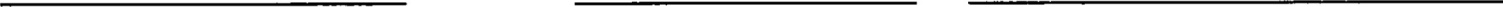 	(дата)	(подпись)	(ИО. Фамилия)Приложение №2 к объявлениюРеестр документов, представленных для участия в конкурсе(Ф.И.О.) на участие в конкурсе по предоставлению из областного бюджета грантов в форме субсидий физическим лицам на реализацию проектов по работе  с молодежью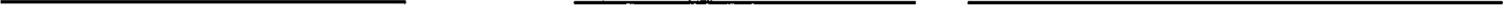 	(дата)	(подпись)	(И. О. Фамилия)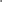 Приложение № 3 к объявлениюИнформационная карта физического лица	(дата)	(подпись)	(И. О. Фамилия)Приложение № 4 к объявлениюИнформационная картапроекта по работе  с молодежьюПриложение  к информационной карте проекта по работе  с молодежью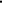 КАЛЕНДАРНЫЙ ПЛАН реализации проектаПриложение №5 к объявлениюСмета расходов___________________________________________________________________________(наименование проекта)___________________________________________________________________________(направление проекта)_____________ _________________                                              (подпись)       (Ф.И.О.)Номер п/пНаименование документаКоличество страниц1.Заявка на участие в конкурсе по предоставлению из областного бюджета грантов в форме субсидий физическим лицам на реализацию проектов по работе  с молодежью2.Список документов, приложенных к заявке:З.Информационная карта  физического лица 4.Информационная карта проекта 5.Документ, удостоверяющий личность физического лица6Смета расходов7.Иные документы, имеющие отношение к содержанию направляемого на конкурс проекта(при наличии)Номер п/пИнформация о физическом лицеОписание информации1.Фамилия, имя, отчество (при наличии)2.Серия и номер паспорта, дата выдачи, кем выданЗ.Место  регистрации4.ИНН5.СНИЛС6.Контактные телефоны (городской с кодом населенного пункта (при наличии), мобильный телефон)7.Адрес электронной почты (при наличии)8.Номер расчетного счета9.Наименование банка9.БИК10.Краткое описание не более трех успешно реализованных проектов за последние 2 года (указать наименование проекта, сроки реализации, основные цели, сумму бюджета, источники финансирования, достигнутые результаты)11.Наличие опыта взаимодействия с органами государственной власти, органами местного самоуправления, коммерческими и некоммерческими организациями, средствами массовой информации12.Наличие информации о деятельности в информационно-телекоммуникационной сети «Интернет» (указать количество и ссылки на опубликованный материал), средствах массовой информации (указать количество и ссылки)Номер п/пИнформация о проекте по работе  с молодежьюОписание информации1.Наименование проекта по работе  с молодежью(далее — проект), на который запрашивается грант (не более 255 символов)2.Направление проектаЗ.Команда проекта (необходимо указать состав команды проекта с описанием компетентности каждого члена команды (образование, опыт профессиональной деятельности) и функциональных обязанностей в ходе реализации проекта4.География проекта (перечень муниципальных образований, расположенных на территории Саратовской области, молодежь которых примет участие в мероприятиях  проекта5.Начало реализации проекта ( в формате: мм.гг.)6.Окончание реализации проекта (в формате: мм.гг.)7.Краткая аннотация проекта (изложить основную идею проекта, представить краткую информацию о деятельности в рамках проекта (не более 2000 знаков, 500 слов)8.Описание проблемы, на решение которой направлен проект, актуальность проекта для молодежи (не более 1 страницы)9.Описание целевой аудитории, охват целевой аудитории (количество человек по  категориям участников  проекта, их возраст)10.Основная    цель проекта11.Задачи проекта (указать их в приложении к информационной карте проекта)12.Методы реализации проекта (описание методов реализации проекта, ведущих к решению поставленных задач)(указать их в приложении         к информационной карте проекта)13.Численность молодежи, вовлеченной в реализацию14.	Исполнение мероприятий, запланированных в рамках реализации проекта15.Мультипликативность  и дальнейшая реализация проекта (указать, как будет (если будет) распространяться опыт по реализации проекта, а также планы по реализации проекта после завершения финансирования)16.Опыт успешной реализации проектов (описание опыта команды проекта по реализации социально значимых проектов в соответствующей сфере деятельности)17.Партнеры проекта и собственный вклад (указать партнеров, готовых оказать информационную консультационную, материальную, финансовую или иную поддержку в реализации проекта, а также собственный вклад команды проекта и ресурсы, привлекаемые на реализацию проекта)18.Информационное сопровождение проекта (описать текущее, а также планируемое информационное обеспечение реализации  проекта)19.Финансирование проекта (смета расходов по форме согласно приложению № 5 к Положению о предоставлении из областного бюджета грантов в форме субсидий физическим лицам на реализацию проектов по работе с молодежью):19.запрашиваемая сумма гранта в форме субсидии из областного бюджета19.собственные средства19.привлеченные средства (средства организаций, взносы, иное)20.Дополнительная  информация о проектеНомер п/пЗадачаМетод(мероприятие)Срок (мм.гг.)Срок (мм.гг.)Номер п/пЗадачаМетод(мероприятие)Дата началаДата окончания1.2.з.4.5.6.7.8.9.10.11.12.Номер п/пНаименование мероприятияНаименование расходаИсточник финансирования (за счет гранта/за счет собственных (привлеченных) средствОбъем (количество единиц) работы, товара, услуги (единиц)Стоимость (нормативный размер) единицы работы, товара, услуги (рублей)Сумма расходов (рублей)1.2....Итого за счет гранта:Итого за счет гранта:Итого за счет собственных (привлеченных) средств:Итого за счет собственных (привлеченных) средств:Всего по смете:Всего по смете: